Do you have excess produce?Donate and feed your community!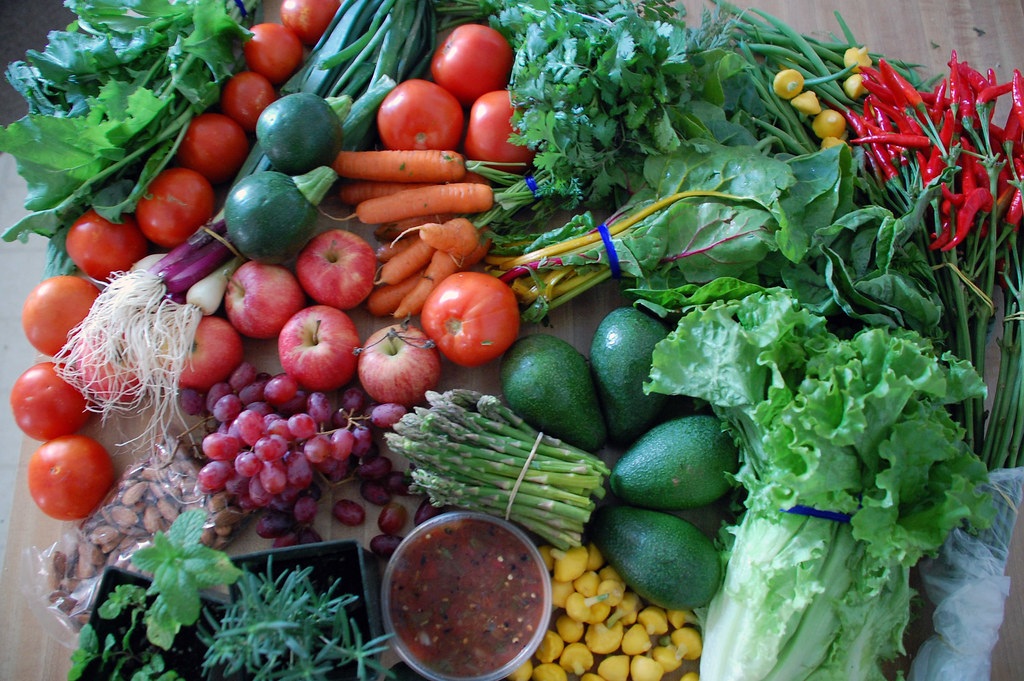 